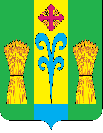 АДМИНИСТРАЦИЯ НОВОУМАНСКОГО СЕЛЬСКОГО ПОСЕЛЕНИЯЛЕНИНГРАДСКОГО РАЙОНАПОСТАНОВЛЕНИЕот 02.03.2015 года                                                                                                 № 30поселок ОктябрьскийО внесении изменений в постановление администрации Новоуманского сельского поселения Ленинградского района от 29 декабря 2011 года № 135 «О принятии административного регламента проведения проверок при осуществлении муниципального земельного контроля администрацией Новоуманского сельского поселения на территории Новоуманского сельского поселения» (с изменениями 1 декабря 2014 года)В целях организации и осуществления муниципального земельного контроля в Новоуманском сельском поселении Ленинградского района, в соответствии с Конституцией Российской Федерации,  Федеральным законом Российской Федерации от 21 июля 2014 года № 234-ФЗ "О внесении изменений в отдельные законодательные акты Российской Федерации",  Федеральным законом от 26 декабря 2008 года  № 294-ФЗ «О защите прав юридических лиц и индивидуальных предпринимателей при осуществлении государственного контроля (надзора) и муниципального контроля»,  Федеральным законом от 6 октября 2003 года № 131-ФЗ «Об общих принципах организации местного самоуправления в Российской Федерации»,   Уставом Новоуманского сельского поселения   Ленинградского   района,     а также в целях приведения нормативно - правового акта в соответствие с действующим законодательством,  п о с т а н о в л я ю:1. Внести изменения в постановление администрации Новоуманского сельского поселения Ленинградского района от 29 декабря 2011 года № 135 «О принятии административного регламента проведения проверок при осуществлении муниципального земельного контроля администрацией Новоуманского сельского поселения на территории Новоуманского сельского поселения»:                                                                                                                            1) Пункт 1 раздела I Административного регламента дополнить следующей фразой:«Администрация Новоуманского сельского поселения осуществляет муниципальный  земельный  контроль в отношении расположенных  в границах сельского поселения объектов земельных отношений. Объектами земельных отношений являются:1) земля как природный объект и природный ресурс;2) земельные участки;3) части земельных участков.»2) Пункт 23 раздела VI Административного регламента дополнить следующей фразой:«Проекты ежегодных планов муниципальных проверок до их утверждения направляются органами муниципального земельного контроля на согласование в территориальные органы федеральных органов государственного земельного надзора до 1 июня года, предшествующего году проведения соответствующих проверок.Проект ежегодного плана проведения плановых проверок направляется до 1 сентября года, предшествующего году проведения плановых проверок, для рассмотрения в орган прокуратуры по месту нахождения юридических лиц и индивидуальных предпринимателей, в отношении которых планируется проведение плановых проверок.В срок до 1 ноября года, предшествующего году проведения плановых проверок, органы государственного надзора, органы муниципального контроля направляют в порядке, установленном  Правительством Российской Федерации, проекты ежегодных планов проведения плановых проверок в органы прокуратуры для формирования Генеральной прокуратурой Российской Федерации ежегодного сводного плана проведения плановых проверок с учетом положений Федерального закона "О прокуратуре Российской Федерации". Форма и содержание ежегодного сводного плана проведения плановых проверок устанавливаются Правительством Российской Федерации».3) Пункт 28 раздела VIII Административного регламента изложить в новой редакции:«Основанием для проведения внеплановой проверки является:1) истечение срока исполнения юридическим лицом, индивидуальным предпринимателем ранее выданного предписания об устранении выявленного нарушения обязательных требований и (или) требований, установленных муниципальными правовыми актами;2) поступление в органы государственного надзора, органы муниципального контроля обращений и заявлений граждан, юридических лиц, индивидуальных предпринимателей, информации от органов государственной власти, органов местного самоуправления, из средств массовой информации о следующих фактах:а) возникновение угрозы причинения вреда жизни, здоровью граждан, вреда животным, растениям, окружающей среде, безопасности государства, а также угрозы чрезвычайных ситуаций природного и техногенного характера;б) причинение вреда жизни, здоровью граждан, вреда животным, растениям, окружающей среде, безопасности государства, а также возникновение чрезвычайных ситуаций природного и техногенного характера;в) нарушение прав потребителей (в случае обращения граждан, права которых нарушены).».4) Пункт 30 раздела VIII Административного регламента изложить в новой редакции:«Внеплановая выездная проверка юридических лиц, индивидуальных предпринимателей, относящихся в соответствии с законодательством Российской Федерации к субъектам малого или среднего предпринимательства, может быть проведена по основаниям, указанным в подпунктах "а" и "б" части 2 пункта 28 раздела VIII настоящего Административного регламента, органами государственного надзора, органами муниципального контроля после согласования с органом прокуратуры по месту осуществления деятельности таких юридических лиц, индивидуальных предпринимателей.Типовая форма заявления о согласовании органом государственного надзора, органом муниципального контроля с органом прокуратуры проведения внеплановой выездной проверки субъектов малого или среднего предпринимательства устанавливается уполномоченным Правительством Российской Федерации федеральным органом исполнительной власти.5) Пункт 31 раздела VIII Административного регламента изложить в новой редакции:«31. Если основанием для проведения внеплановой выездной проверки является причинение вреда жизни, здоровью граждан, вреда животным, растениям, окружающей среде, объектам культурного наследия (памятникам истории и культуры) народов Российской Федерации, безопасности государства, а также возникновение чрезвычайных ситуаций природного и техногенного характера, обнаружение нарушений обязательных требований и требований, установленных муниципальными правовыми актами, в момент совершения таких нарушений в связи с необходимостью принятия неотложных мер, администрация вправе приступить к проведению внеплановой выездной проверки незамедлительно с извещением прокуратуры Ленинградского района о проведении мероприятий по контролю посредством направления документов, предусмотренных законодательством Российской Федерации, в прокуратуру Ленинградского района в течение двадцати четырех часов.».6) Часть 1 пункта 61 раздела XV Административного регламента изложить в новой редакции:«Администрация осуществляет взаимодействие с территориальными органами  Федеральной службой государственной регистрации, кадастра и картографии, Федеральной службой по ветеринарному и фитосанитарному надзору и Федеральной службой по надзору в сфере природопользования, уполномоченным осуществлять государственный земельный надзор на территории муниципального образования Ленинградский район. Взаимодействие осуществляется по выявлению, пресечению и контролю за устранением нарушений земельного законодательства, ответственность за которые предусмотрена:»7) Пункт 66 раздела XV Административного регламента изложить в новой редакции:«Порядок взаимодействия должностных лиц, осуществляющих муниципальный земельный контроль, с территориальными органами, осуществляющими государственный земельный надзор на территории муниципального образования Ленинградский район, а также сроки рассмотрения направляемых документов определяются Соглашением о взаимодействии администрации  Новоуманского  сельского поселения и территориальных органов Федеральной службы государственной регистрации, кадастра  и    картографии;    Федеральной   службы   по   ветеринарному    и фитосанитарному надзору  и  Федеральной  службы по надзору  в сфере  природопользования,  по пресечению нарушений земельного законодательства на территории Новоуманского сельского поселения.2. Контроль за выполнением настоящего постановления оставляю за собой.3. Настоящее постановление вступает в силу с момента его официального опубликования.Глава Новоуманского сельскогопоселения Ленинградского района                                                           В.А. Белик____________________________________________________________________Проект внес:Специалист 1 категории (по земельным вопросам)администрации Новоуманского сельскогопоселения Ленинградского района                                                   Г.В. ФедоренкоПроект согласован:Специалист 1 категории (юрист)администрации Новоуманского сельскогопоселения Ленинградского района                                                   Л.А. Вербицкая